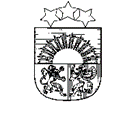 JĒKABPILS NOVADA PAŠVALDĪBABiržu pamatskolaReģ. Nr. 4512903237Podvāzes iela 1, Birži, Salas pagasts, Jēkabpils novads, LV-5214 tālrunis 65207270, e-pasts birzipsk@edu.jekabpils.lv__________________________________________________________________________________________Grozījumi 2021.gada 1.septembra kārtībā “Kārtība izglītības procesa organizēšanai, ierobežojot Covid-19 izplatību Biržu pamatskolā”Jēkabpils novadā Salas pagastā2021.gada 21.oktobrī.                                                                                                                     Izdoti saskaņā ar 2021. gada 9. oktobra Ministru kabineta rīkojumu Nr. 720 “Par ārkārtējās situācijas izsludināšanu”2021. gada 20. oktobrī Ministru kabineta rīkojumu Nr. 7482021. gada 28. septembra noteikumiem Nr. 662 "Epidemioloģiskās drošības pasākumi Covid-19 infekcijas izplatības ierobežošanai” Izdarīt 2021.gada 1.septembra kārtībā ,,Kārtība izglītības procesa organizēšanai, ierobežojot Covid-19 izplatību Biržu pamatskolā” šādus grozījumus:izteikt II Komunikācija un saziņa, izglītojamo reģistrācija 7. punktu izteikt šādā redakcijā:,,Skola informē skolēnus un viņu vecākus par nepieciešamo valstī noteiktā esošo testu veikšanas laiku”. 1.2. izteikt III Mācību procesa organizācija 9. punktu šādā redakcijā:,,2.1. Mācību process no 2021. gada 1.novembra klātienē tiek organizēts 1.-3.klasēm un speciālās izglītības 4.b klasei,4.a - 9.klasēm mācības notiek attālināti”.1.4. izteikt 16. punktu šādā redakcijā:                 ,,Klātienē izglītības procesā un tā nodrošināšanā piedalās:Skolēni ar sadarbspējīgu vakcinācijas vai pārslimošanas sertifikātu vai ar apliecinājumu papīra vai digitālā formā par negatīvu Covid-19 testa rezultātu.”      1.5. izteikt 17. punktu šādā redakcijā: ,,Skolotāji, darbinieki, pakalpojumu sniedzēji klātienē izglītības procesā un tā                    nodrošināšanā piedalās ar sadarbspējīgu vakcinācijas vai pārslimošanas sertifikātu  vai ar apliecinājumu papīra vai digitālā formā par negatīvu Covid-19 testa rezultātu (veikts ne vēlāk kā 72  h stundu laikā pirms ierašanās izglītības iestādē).  No 2021.gada 15.novembra skolotāji, darbinieki, pakalpojumu sniedzēji klātienē izglītības procesā un tā nodrošināšanā piedalās tikai ar sadarbspējīgu vakcinācijas vai pārslimošanas sertifikātu .”      1.6. IV Ārpusstundu nodarbības 21. punktu papildināt šādā redakcijā:,,.... vienas klases ietvaros. Ja nodarbībās piedalās berni no dažādām klasēm, tad nodarbības notiek attālināti.”       1.7. V Pedagogu atbildība 29. punktā svītrot vārdus:,,ik nedēļas”, ,,siekalu”.       1.8. VIII Skolēna atbildība 40. punktā svītrot vārdu:,,vēlams”.       1.9. 45. punktu iztekt šādā redakcijā:,,Skolēniem valstī noteiktajā kārtībā ir jānodod Covid-19 tests”.         1.10. X Masku lietošana svītrot punktus 47.2., 47.3., 47.4.        1.11. XI Skolēnu un darbinieku testēšana 48. punktu papildināt šādā redakcijā:,,... Ja darbinieks vai skolēns pamatizglītības un vidējās izglītības pakāpē neiekļaujas izglītības iestādes testēšanas grafikā, tad rīkojas pēc valstī noteiktā algoritma.”         1.12. XIII Citi norādījumi svītrot punktus 58., 59.,60.2. Grozījumi “ Kārtība izglītības procesa organizēšanai, ierobežojot Covid-19 izplatību Biržu pamatskolā” stājas spēkā 2021.gada 21. oktobrī.                                                                                               Direktore A.Grišule